Taking Care of the Environment KS1With the weather warming up and days getting noticeably longer now is a great time to learn more about the environment and think carefully about the ways we can protect it. Here are some ‘Environmental’ activities that we think you will enjoy carrying out over the Easter break and into the new term. Included are some additional notes for some of the activities, including ‘Making a bird feeder’ and a recording sheet for a ‘Spring hunt checklist’.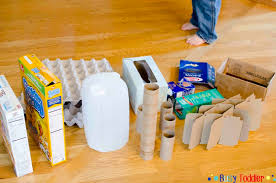 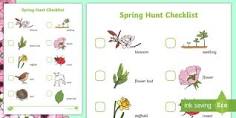 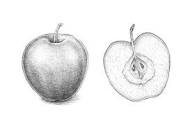 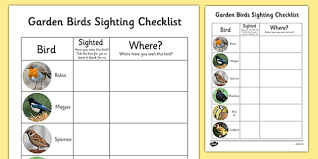 